TENDER NOTICEPROCUREMENT OF AIR-CONDITIONERS Export Development Fund (EDF) Secretariat is an autonomous organization and a peripheral wing of the Ministry of Commerce, Government of Pakistan. The aim of EDF Secretariat is to address bottlenecks faced by the exporters and producers of export goods & services in Pakistan with a view to increase the performance of export sector.As per PPRA Rules Single Stage - Two Envelope Bidding Procedure” are invited from registered bidders. The proposals should be submitted in line with the Bidding Document that can be collected from the office of the undersigned.  Details of goods are as under: ELIGIBILITY CRITERIA  Is an active tax payer of National Tax (NTN) and General Sales Tax (GST)Provides copies of two work orders etc. signed in FY 2016-17 or FY 2017-18 Has submitted bid security mentioned in above table in form of a PO / CDR / DD / BC in favor of Export Development Fund two per cent (02%) of the price of procurement as estimated by the bidder; Has not been blacklisted by any of Provincial or Federal Government Department, Agency, Organization or Autonomous Body or Private Sector Organization anywhere in Pakistan; Tender documents, containing detailed terms and conditions may be downloaded from www.edf.gov.pk free of cost. The Proposal, prepared in accordance with the instructions in the Tender documents, must reach at the office of undersigned on or before 12th June, 2019 at 10:30 a.m. The Proposals will be opened the same day at 11:30 am. Note: This advertisement is also available on PPRA website at www.ppra.org.pk.Deputy Director (HR & Admn)EDF Secretariat, 2nd Floor, FPCCI, Capital House, Mauve Area, G-8/1, IslamabadTele:9107428-33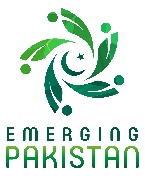 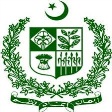 